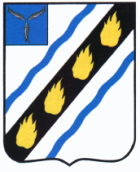 СОВЕТСКОЕ МУНИЦИПАЛЬНОЕ ОБРАЗОВАНИЕСОВЕТСКОГО МУНИЦИПАЛЬНОГО РАЙОНАСАРАТОВСКОЙ ОБЛАСТИСОВЕТ ДЕПУТАТОВтретьего созываР Е Ш Е Н И Еот 20.12.2017 № 244    р.п. СоветскоеОб утверждении муниципальной программы «Комплексное развитие транспортной инфраструктуры Советского муниципального образования Советского муниципального района  на 2018-2022 годы и на период до 2028 года»В соответствии с Градостроительным кодексом РФ, постановлением Правительства РФ от 25.12.2015 № 1440 «Об утверждении требований к программам комплексного развития транспортной инфраструктуры поселений, городских округов» и руководствуясь Уставом Советского муниципального образования Советского муниципального района Саратовской области, Совет депутатов Советского муниципального образования РЕШИЛ:1. Утвердить муниципальную программу «Комплексное развитие транспортной инфраструктуры Советского муниципального образования Советского муниципального района на 2018-2022 годы и на период до 2028 года» согласно приложению.2. Настоящее решение вступает в силу со дня официального обнародования в установленном порядке. Глава Советскогомуниципального образования 					            С.А. КагаковПриложение к решениюСовета депутатовот 20.12.2017 № 244   МУНИЦИПАЛЬНАЯ ПРОГРАММА"Комплексное развитие транспортной инфраструктуры Советского муниципального образования Советского муниципального района 
на 2018-2022 годы и на период до 2028 года"
р.п. Советское2017 годПаспорт муниципальной программы "Комплексное развитие транспортной инфраструктуры Советского муниципального образования Советского муниципального района на 2018-2022 годы и на период до 2028 года"1. Характеристика существующего состояния транспортной инфраструктурыСоветское муниципальное образование входит в состав Советского муниципального района Саратовской области РФ как самостоятельная административно-территориальная единица. Советское муниципальное образование наделено статусом городского поселения, с административным центром – рабочий поселок Советское Законом Саратовской области 29.12.2004 № 119-ЗСО «О муниципальных образованиях,  входящих в состав Советского муниципального района».Советское муниципальное образование расположено в левобережье Саратовской области, в северо-западной части Советского района.р.п. Советское – рабочий поселок районного подчинения, центр одноименного муниципального образования, расположенный на левом берегу р. Большой Караман, в  от районного центра р.п. Степное и  от железнодорожной станции.Площадь муниципального образования (современное состояние) составляет примерно 246,2 км2. Население насчитывает 3214 человек на 01.10.2017 год.Транспорт, наряду с другими инфраструктурными отраслями, обеспечивает базовые условия жизнедеятельности общества, являясь важным инструментом достижения социальных и экономических целей.На территории Советского муниципального образования транспортная инфраструктура представлена автомобильным и трубопроводным транспортом. Рост личной мобильности граждан, развитие малого и среднего бизнеса в рыночных условиях невозможны без высокого уровня автомобилизации страны и развития сети автомобильных дорог.На исходный период внешняя дорожная сеть Советского муниципального образования представлена автомобильными дорогами общего пользования   регионального и местного значения, по которым осуществляется транспортная связь р.п. Советское с районным и областным центрами, смежными поселениями.Перечень автомобильных дорог регионального значения утвержден постановлением Правительства Саратовской области №175-П от 06.05.2008 г. «Об утверждении Перечня автомобильных дорог общего пользования регионального значения».Перечень автомобильных дорог местного значения утвержден постановлением главы администрации Советского муниципального района № 295 от 15.05.2008 г. «Об утверждении Перечня автомобильных дорог общего пользования местного значения Советского муниципального района».Улично-дорожная сеть в селитебной территории р.п. Советское имеет четко выраженную прямоугольную схему. Основу транспортной сети р.п. Советское составляют магистральные улицы, к которым отнесены улицы Рабочая, 50 лет Пионерии, Ленина, Губаревича. По этим улицам проходят основные потоки транспорта.Сеть магистральных улиц дополняют местные (жилые) улицы и проезды.Прохождение улиц и дорог показано в графических материалах проекта на Карте планируемого размещения объектов местного значения транспортной инфраструктуры р.п. Советское.Общая протяженность улично-дорожной сети поселка составляет 32 км, в том числе с твердым покрытием — 8 км, то есть только четверть дорог. Ширина в красных линиях большей части улиц колеблется от 10 до 20 м,  ширина проезжей части - от 3,5 до 6,0 м.К недостаткам улично-дорожной сети р.п. Советское следует отнести недостаточную ширину проезжей части улиц, что затрудняет их благоустройство и прокладку инженерных коммуникаций, отсутствие тротуаров.В соответствии с проектным решением дальнейшая застройка поселка предусматривается на свободных территориях в северо-западной части поселка. В этой связи предусматривается строительство местной улично-дорожной сети в районах нового жилищного строительства. 2. Прогноз транспортного спроса, изменения объемов и характера передвижения населения и перевозок грузов.Хозяйственный комплекс и предпосылки развития Советского муниципального образования. Экономическая база развития Советского муниципального образования.Экономика муниципального образования в настоящее время представлена двумя секторами хозяйственной деятельности:первичный сектор (сельское хозяйство). третичный сектор (транспорт, связь, финансы, торговля, образование, здравоохранение, и другие виды производственных и социальных услуг) — обеспечивает функционирование первичного сектора экономики.Рабочий поселок Советское – центр муниципального образования индустриально-аграрного типа. Неблагоприятные условия развития промышленности в Советском муниципальном образовании, как и в области и стране в целом, в первой половине 1990-х годов привели к резкому сокращению объёмов производства промышленной продукции практически всех отраслей. С конца 90-х годов наметились положительные в этом направлении сдвиги. Основными факторами, сдерживающими развитие промышленности, являются: устаревшая технико-технологическая база, дефицит квалифицированных кадров, низкий уровень ее отраслевой диверсификации.Приоритетами промышленного производства в долгосрочной перспективе является развитие пищевой и перерабатывающей отраслей, как конкурентоспособных на региональном и федеральном рынках. Кроме программных документов важную роль играют также крупные инвестиционные проекты, обеспечивающие реализацию стратегических направлений развития территории. Базовые территории предприятий могут рассматриваться как приоритетные зоны для размещения промышленных объектов капитального строительства (как реконструкция, модернизация и создание новых производств на территории существующих предприятий, так и строительство новых предприятий на новых площадках).Ключевые направления промышленной политики на перспективу основываются на имеющих место региональных особенностях развития промышленности в настоящее время.Развитие традиционных для Советского муниципального образования производства, имеющих перспективы спроса на внутреннем и внешнем рынках и функционирующих на основе кооперации с существующими промышленными предприятиями, в том числе:     - производства с более эффективными технологическими параметрами, обеспечивающие снижение ресурсоемкости производства и создание продукции с высокой долей добавленной стоимости;    - производства и виды деятельности, базирующиеся на использовании местных сырьевых ресурсов.Развитие новых отраслей и производств — «точек роста». В рамках государственной поддержки «точек роста» усилия федерального правительства направляются на создание нового производства в пищевой промышленности. Создание широкой сети малого предпринимательства в промышленности, способствующего возникновению законченного производственного цикла.В настоящее время планировочная организация в полной мере отвечает требованиям обеспечения взаимоувязанного территориального развития поселения. Планировочная организации территории муниципального образования включает в себя:Выявление площадок для организации жилых, общественно-деловых, зон и других площадок для строительства;Оптимизация внешней и внутренней сети автомобильных дорог;Развитие инженерной инфраструктуры;Существующая застройка сохраняется на планируемый срок генплана с проведением необходимой модернизации инфраструктуры.Жилая застройка территории р.п. Советское представлена секционными домами и индивидуальными домами усадебного типа. Территории характеризуются сравнительно высокой степенью благоустройства, обеспечены инженерной инфраструктурой.В пределах жилых зон расположены объекты повседневного и периодического социально-культурного и бытового обслуживания населения.Разработанным Генеральным планом муниципального образования предусматривается капитальное строительство на свободных территориях индивидуальной жилой застройки с приквартирными участками. Существующая застройка сохраняется на планируемый срок генплана с проведением необходимой модернизации инфраструктуры.В отношении производственных территорий ставится задача получения более четкого функционального зонирования существующих производственных зон за счёт упорядочения существующих территорий с максимально возможным озеленением и оптимизацией использования территории.Промышленная и коммунально-складская зоны выделены в пределах сформировавшихся промышленных и коммунально-складских зон на территории поселения.Дальнейшее развитие производственных территорий предусматривается за счет освоения произведённых отводов, уплотнения существующих территорий, перехода от экстенсивного использования территорий к интенсивному.Размещение новых видов промышленного производства, малых предприятий, коммунальных предприятий, складов и баз материально-технического снабжения и т. д. рекомендуется за счет неиспользованных резервов производственных площадок существующих предприятий и организаций с учётом территорий, необходимых для формирования санитарно-защитных разрывов до жилой застройки.Необходим комплекс мероприятий на последующих стадиях проектирования по упорядочению градостроительного освоения зон массового отдыха населения. Зона сельскохозяйственного назначения включает в себя земли сельхозугодий с разной степенью освоенности. С целью сохранения плодородия почв и уменьшения выявленных эрозионных процессов необходимо проведение комплекса агротехнических, лесомелиоративных и инженерно-технических мероприятий. Режим использования территории зоны должен быть направлен на более интенсивное использование сельхозугодий, планомерное проведение агромелиоративных мероприятий и жесткое соблюдение технологических процессов в зоне орошаемого земледелия с целью повышения продуктивности земель и интенсификации сельхозпроизводства в целом.С целью повышения комфортности проживания предлагается формирование автодорожной сети. К расчётному сроку все дороги должны быть с твёрдым покрытием.3. Принципиальные варианты развития транспортной инфраструктуры и их укрепленная оценка по целевым показателям развития транспортной инфраструктуры с последующим выбором предлагаемогок реализации вариантаМоделирование функционирования транспортной инфраструктуры не проводилось.Предлагаемые программные мероприятия указаны в таблице:4. Перечень мероприятий (инвестиционных проектов) по проектированию, строительству, реконструкции объектов транспортной инфраструктуры предлагаемого к реализации варианта развития транспортной инфраструктурыФинансирование мероприятий настоящего раздела осуществляется в объеме, предусмотренном в Приложении к настоящей Программе.5. Оценка объемов и источников финансирования мероприятий (инвестиционных проектов) по проектированию строительству, реконструкции объектов транспортной инфраструктуры предлагаемого к реализации варианта развития транспортной инфраструктурыПрограмма реализуется посредством осуществления мероприятий по развитию транспортной инфраструктуры Советского муниципального образования неразрывно связанной с транспортной инфраструктурой Саратовской области в целом и направлено на повышение качества жизни населения, обеспечение экономического роста района и социальной стабильности общества.Достижение этой цели обеспечивается:- развитием (реконструкцией) сетевой структуры автомобильных дорог и повышением качества их содержания;- развитием транспортного обслуживания;- строительством объектов дорожного сервиса;- ликвидацией участков дорог, лишенных покрытия; - повышения прочностных характеристик существующих автомобильных дорог.	Реализация Программы осуществляется в период с 2018 по 2022 годы и на период до 2028 года.Общий объем финансирования Программы составляет (прогнозно) 23300,0 тыс. руб., в том числе:на 2018 год – 0,0 тыс. руб.;на 2019 год – 2200,0 тыс. руб., в том числе:- 200,0 тыс. руб. - средства областного бюджета (прогнозно);- 2000,0 тыс. руб. - средства внебюджетных источников (прогнозно);на 2020 год – 3700,0. руб.:- 200,0 тыс. руб. - средства областного бюджета (прогнозно);- 3500,0 тыс. руб. - средства внебюджетных источников (прогнозно);на 2021 год – 3700,0. руб.:- 200,0 тыс. руб. - средства областного бюджета (прогнозно);- 3500,0 тыс. руб. - средства внебюджетных источников (прогнозно);на 2022 год – 3700,0. руб.:- 200,0 тыс. руб. - средства областного бюджета (прогнозно);- 3500,0 тыс. руб. - средства внебюджетных источников (прогнозно);на 2023-2028 года  - 10000,0 тыс.руб., в том числе:10000,0 тыс. руб. - средства внебюджетных источников (прогнозно).6. Оценка эффективности мероприятий (инвестиционных проектов) по проектированию строительству, реконструкции объектов транспортной инфраструктуры предлагаемого к реализации варианта развития транспортной инфраструктурыВ условиях социально-экономических преобразований значимость автомобильного транспорта в транспортной системе страны постоянно возрастает. Быстрыми темпами растет его вклад в обеспечение мобильности населения. Повседневное массовое использование личных автомобилей является одним из главных факторов формирования нового образа жизни. Развитие рынков товаров и услуг, малого и среднего бизнеса объективно расширяет сферу применения грузового автомобильного транспорта, что обусловлено его высокой адаптацией к рыночным условиям. Темпы наращивания парка личных и коммерческих автомобилей позволяют говорить о массовой автомобилизации, которая носит необратимый характер.Процесс автомобилизации противоречив. Обеспечивая новое качество жизни людей и способствуя развитию рыночной экономики, автомобилизация сопровождается и негативными последствиями, связанными с ущербом от ДТП, загрязнением окружающей среды, перегрузкой дорог и городских улиц, проблемами развития городской среды, дестабилизацией работы наземного пассажирского общественного транспорта, проблемой утилизации автотранспортных средств и рядом других факторов.С учетом тесной взаимосвязи сфер использования автомобиля для личных потребностей граждан и в коммерческих целях структурные преобразования на автомобильном транспорте должны носить комплексный характер.Основной оценкой эффективности мероприятий по проектированию, строительству, реконструкции объектов транспортной инфраструктуры поселения является:- улучшение качества жизни населения; - обеспечение сохранности и развитие автомобильных дорог общего пользования местного значения; - повышение качества транспортного обслуживания и создание условий для выравнивания уровня транспортной обеспеченности населения; - обеспечение охраны жизни и здоровья граждан и их имущества, гарантии их законных прав на безопасные условия движения на дорогах.Прогноз конечных результатов мероприятий7. Предложения по институциональным преобразованиям, совершенствованию правового и информационного обеспечения деятельности в сфере проектирования, строительства и реконструкции объектов транспортной инфраструктуры на территории поселенияПредложения по институциональным преобразованиям, совершенствованию правового и информационного обеспечения деятельности в сфере проектирования, строительства и реконструкции объектов транспортной инфраструктуры программой не предусмотрены.Верно:Секретарь Совета депутатов					          С.А. СупоняПриложение к ПрограммеПеречень мероприятий муниципальной программы «Комплексное развитие транспортной инфраструктуры Советского муниципального образования Советского муниципального района  на 2018-2022 годы и на период до 2028 года»Наименование муниципальной программыМуниципальная программа "Комплексное развитие транспортной инфраструктуры Советского муниципального образования Советского муниципального района на 2018-2022 годы и на период до 2028 годы" (далее Программа).Муниципальная программа "Комплексное развитие транспортной инфраструктуры Советского муниципального образования Советского муниципального района на 2018-2022 годы и на период до 2028 годы" (далее Программа).Муниципальная программа "Комплексное развитие транспортной инфраструктуры Советского муниципального образования Советского муниципального района на 2018-2022 годы и на период до 2028 годы" (далее Программа).Муниципальная программа "Комплексное развитие транспортной инфраструктуры Советского муниципального образования Советского муниципального района на 2018-2022 годы и на период до 2028 годы" (далее Программа).Муниципальная программа "Комплексное развитие транспортной инфраструктуры Советского муниципального образования Советского муниципального района на 2018-2022 годы и на период до 2028 годы" (далее Программа).Муниципальная программа "Комплексное развитие транспортной инфраструктуры Советского муниципального образования Советского муниципального района на 2018-2022 годы и на период до 2028 годы" (далее Программа).Муниципальная программа "Комплексное развитие транспортной инфраструктуры Советского муниципального образования Советского муниципального района на 2018-2022 годы и на период до 2028 годы" (далее Программа).Основания для разработки ПрограммыГрадостроительный кодекс РФ, постановление Правительства РФ от 25.12.2015 № 1440 «Об утверждении требований к программам комплексного развития транспортной инфраструктуры поселений, городских округов».Градостроительный кодекс РФ, постановление Правительства РФ от 25.12.2015 № 1440 «Об утверждении требований к программам комплексного развития транспортной инфраструктуры поселений, городских округов».Градостроительный кодекс РФ, постановление Правительства РФ от 25.12.2015 № 1440 «Об утверждении требований к программам комплексного развития транспортной инфраструктуры поселений, городских округов».Градостроительный кодекс РФ, постановление Правительства РФ от 25.12.2015 № 1440 «Об утверждении требований к программам комплексного развития транспортной инфраструктуры поселений, городских округов».Градостроительный кодекс РФ, постановление Правительства РФ от 25.12.2015 № 1440 «Об утверждении требований к программам комплексного развития транспортной инфраструктуры поселений, городских округов».Градостроительный кодекс РФ, постановление Правительства РФ от 25.12.2015 № 1440 «Об утверждении требований к программам комплексного развития транспортной инфраструктуры поселений, городских округов».Градостроительный кодекс РФ, постановление Правительства РФ от 25.12.2015 № 1440 «Об утверждении требований к программам комплексного развития транспортной инфраструктуры поселений, городских округов».Заказчик и разработчик ПрограммыАдминистрация Советского муниципального района413210, Саратовская область, Советский район, р.п. Степное, ул. 50 лет Победы, д. 3.Администрация Советского муниципального района413210, Саратовская область, Советский район, р.п. Степное, ул. 50 лет Победы, д. 3.Администрация Советского муниципального района413210, Саратовская область, Советский район, р.п. Степное, ул. 50 лет Победы, д. 3.Администрация Советского муниципального района413210, Саратовская область, Советский район, р.п. Степное, ул. 50 лет Победы, д. 3.Администрация Советского муниципального района413210, Саратовская область, Советский район, р.п. Степное, ул. 50 лет Победы, д. 3.Администрация Советского муниципального района413210, Саратовская область, Советский район, р.п. Степное, ул. 50 лет Победы, д. 3.Администрация Советского муниципального района413210, Саратовская область, Советский район, р.п. Степное, ул. 50 лет Победы, д. 3.Цели ПрограммыКомплексное развитие систем транспортной инфраструктуры, реконструкция и модернизация систем транспортной инфраструктуры на территории Советского муниципального образования.Комплексное развитие систем транспортной инфраструктуры, реконструкция и модернизация систем транспортной инфраструктуры на территории Советского муниципального образования.Комплексное развитие систем транспортной инфраструктуры, реконструкция и модернизация систем транспортной инфраструктуры на территории Советского муниципального образования.Комплексное развитие систем транспортной инфраструктуры, реконструкция и модернизация систем транспортной инфраструктуры на территории Советского муниципального образования.Комплексное развитие систем транспортной инфраструктуры, реконструкция и модернизация систем транспортной инфраструктуры на территории Советского муниципального образования.Комплексное развитие систем транспортной инфраструктуры, реконструкция и модернизация систем транспортной инфраструктуры на территории Советского муниципального образования.Комплексное развитие систем транспортной инфраструктуры, реконструкция и модернизация систем транспортной инфраструктуры на территории Советского муниципального образования.Задачи ПрограммыОбеспечение сохранности и развитие автомобильных дорог общего пользования местного значения; повышение качества транспортного обслуживания населения  на территории Советского муниципального образования.Обеспечение сохранности и развитие автомобильных дорог общего пользования местного значения; повышение качества транспортного обслуживания населения  на территории Советского муниципального образования.Обеспечение сохранности и развитие автомобильных дорог общего пользования местного значения; повышение качества транспортного обслуживания населения  на территории Советского муниципального образования.Обеспечение сохранности и развитие автомобильных дорог общего пользования местного значения; повышение качества транспортного обслуживания населения  на территории Советского муниципального образования.Обеспечение сохранности и развитие автомобильных дорог общего пользования местного значения; повышение качества транспортного обслуживания населения  на территории Советского муниципального образования.Обеспечение сохранности и развитие автомобильных дорог общего пользования местного значения; повышение качества транспортного обслуживания населения  на территории Советского муниципального образования.Обеспечение сохранности и развитие автомобильных дорог общего пользования местного значения; повышение качества транспортного обслуживания населения  на территории Советского муниципального образования.Ожидаемые конечные результаты реализации муниципальной программы- развитие транспортной инфраструктуры в соответствии с потребностями населения в передвижении, в перевозке пассажиров и грузов на территории Советского муниципального образования; - развитие сети дорог на территории Советского муниципального образования; - повышение безопасности дорожного движения; снижение негативного воздействия транспорта на окружающую среду и здоровье населения.- развитие транспортной инфраструктуры в соответствии с потребностями населения в передвижении, в перевозке пассажиров и грузов на территории Советского муниципального образования; - развитие сети дорог на территории Советского муниципального образования; - повышение безопасности дорожного движения; снижение негативного воздействия транспорта на окружающую среду и здоровье населения.- развитие транспортной инфраструктуры в соответствии с потребностями населения в передвижении, в перевозке пассажиров и грузов на территории Советского муниципального образования; - развитие сети дорог на территории Советского муниципального образования; - повышение безопасности дорожного движения; снижение негативного воздействия транспорта на окружающую среду и здоровье населения.- развитие транспортной инфраструктуры в соответствии с потребностями населения в передвижении, в перевозке пассажиров и грузов на территории Советского муниципального образования; - развитие сети дорог на территории Советского муниципального образования; - повышение безопасности дорожного движения; снижение негативного воздействия транспорта на окружающую среду и здоровье населения.- развитие транспортной инфраструктуры в соответствии с потребностями населения в передвижении, в перевозке пассажиров и грузов на территории Советского муниципального образования; - развитие сети дорог на территории Советского муниципального образования; - повышение безопасности дорожного движения; снижение негативного воздействия транспорта на окружающую среду и здоровье населения.- развитие транспортной инфраструктуры в соответствии с потребностями населения в передвижении, в перевозке пассажиров и грузов на территории Советского муниципального образования; - развитие сети дорог на территории Советского муниципального образования; - повышение безопасности дорожного движения; снижение негативного воздействия транспорта на окружающую среду и здоровье населения.- развитие транспортной инфраструктуры в соответствии с потребностями населения в передвижении, в перевозке пассажиров и грузов на территории Советского муниципального образования; - развитие сети дорог на территории Советского муниципального образования; - повышение безопасности дорожного движения; снижение негативного воздействия транспорта на окружающую среду и здоровье населения.Сроки реализации Программы2018-2022 годы и на период до 2028 года.2018-2022 годы и на период до 2028 года.2018-2022 годы и на период до 2028 года.2018-2022 годы и на период до 2028 года.2018-2022 годы и на период до 2028 года.2018-2022 годы и на период до 2028 года.2018-2022 годы и на период до 2028 года.Объёмы финансового обеспечения (прогнозно) Расходы (тыс.руб)Расходы (тыс.руб)Расходы (тыс.руб)Расходы (тыс.руб)Расходы (тыс.руб)Расходы (тыс.руб)Расходы (тыс.руб)Объёмы финансового обеспечения (прогнозно) Всего201820192020202120222023-2028Объёмы финансового обеспечения (прогнозно) 23300,00,02200,03700,03700,03700,010000,0Местный бюджет(прогнозно)0,00,00,00,00,00,00,0Областной бюджет (прогнозно)800,00,0200,0200,0200,0200,00,0Внебюджетныеисточники(прогнозно)22500,00,03500,03500,03500,03500,010000,0Целевые показатели Программы (индикаторы)Показатели спроса на развитие улично-дорожной сети (общая протяженность автодорог общего пользования местного значения); показатели степени охвата потребителей улично-дорожной сети (транспортная обеспеченность, безопасность дорожного движения); показатели надежности улично-дорожной сети (протяженность отремонтированных автодорог общего пользования местного значения)Показатели спроса на развитие улично-дорожной сети (общая протяженность автодорог общего пользования местного значения); показатели степени охвата потребителей улично-дорожной сети (транспортная обеспеченность, безопасность дорожного движения); показатели надежности улично-дорожной сети (протяженность отремонтированных автодорог общего пользования местного значения)Показатели спроса на развитие улично-дорожной сети (общая протяженность автодорог общего пользования местного значения); показатели степени охвата потребителей улично-дорожной сети (транспортная обеспеченность, безопасность дорожного движения); показатели надежности улично-дорожной сети (протяженность отремонтированных автодорог общего пользования местного значения)Показатели спроса на развитие улично-дорожной сети (общая протяженность автодорог общего пользования местного значения); показатели степени охвата потребителей улично-дорожной сети (транспортная обеспеченность, безопасность дорожного движения); показатели надежности улично-дорожной сети (протяженность отремонтированных автодорог общего пользования местного значения)Показатели спроса на развитие улично-дорожной сети (общая протяженность автодорог общего пользования местного значения); показатели степени охвата потребителей улично-дорожной сети (транспортная обеспеченность, безопасность дорожного движения); показатели надежности улично-дорожной сети (протяженность отремонтированных автодорог общего пользования местного значения)Показатели спроса на развитие улично-дорожной сети (общая протяженность автодорог общего пользования местного значения); показатели степени охвата потребителей улично-дорожной сети (транспортная обеспеченность, безопасность дорожного движения); показатели надежности улично-дорожной сети (протяженность отремонтированных автодорог общего пользования местного значения)Показатели спроса на развитие улично-дорожной сети (общая протяженность автодорог общего пользования местного значения); показатели степени охвата потребителей улично-дорожной сети (транспортная обеспеченность, безопасность дорожного движения); показатели надежности улично-дорожной сети (протяженность отремонтированных автодорог общего пользования местного значения)Укрупненное описание запланированных мероприятий (инвестиционных проектов) по проектированию, строительству, реконструкции объектов транспортной инфраструктуры (групп мероприятий, подпрограмм, инвестиционных проектов)- ремонт улично-дорожной сети;- повышение качества транспортного обслуживания;- обустройство пешеходных переходов, установка дорожных знаков.- ремонт улично-дорожной сети;- повышение качества транспортного обслуживания;- обустройство пешеходных переходов, установка дорожных знаков.- ремонт улично-дорожной сети;- повышение качества транспортного обслуживания;- обустройство пешеходных переходов, установка дорожных знаков.- ремонт улично-дорожной сети;- повышение качества транспортного обслуживания;- обустройство пешеходных переходов, установка дорожных знаков.- ремонт улично-дорожной сети;- повышение качества транспортного обслуживания;- обустройство пешеходных переходов, установка дорожных знаков.- ремонт улично-дорожной сети;- повышение качества транспортного обслуживания;- обустройство пешеходных переходов, установка дорожных знаков.- ремонт улично-дорожной сети;- повышение качества транспортного обслуживания;- обустройство пешеходных переходов, установка дорожных знаков.Наименование мероприятийКонечные результатыСроки реализацииРемонт улично-дорожной сети Приведение автомобильных дорог в нормативное состояние2018-2028 годыПовышение качества транспортного обслуживания Безопасность дорожного движения. Создание благоприятных условий2022-2028 годыОбустройство пешеходных переходов, установка дорожных знаковБезопасность дорожного движения. Создание благоприятных условий для пешеходных прогулок2019-2028 годыНаименование мероприятийСроки реализацииРемонт улично-дорожной сети 2018-2028 годыПовышение качества транспортного обслуживания 2022-2028 годыОбустройство пешеходных переходов, установка дорожных знаков2019-2028 годыНаименование мероприятийКонечные результатыСроки реализацииРемонт улично-дорожной сети Приведение автомобильных дорог в нормативное состояние2018-2028 годыПовышение качества транспортного обслуживания Безопасность дорожного движения. Создание благоприятных условий2022-2028 годыОбустройство пешеходных переходовБезопасность дорожного движения. Создание благоприятных условий для пешеходных прогулок2019-2028 годы№ п/пНаименование мероприятияГодВсего, тыс. руб.(прогнозно)В том числе:В том числе:В том числе:№ п/пНаименование мероприятияГодВсего, тыс. руб.(прогнозно)За счет средств областного бюджета (прогнозно)За счет средств местного бюджета муниципального района (прогнозно)За счет средств внебюджетных источников (прогнозно)1Ремонт улично-дорожной сети20180,00,00,00,01Ремонт улично-дорожной сети20192000,00,00,02000,01Ремонт улично-дорожной сети20203500,00,00,03500,01Ремонт улично-дорожной сети20213500,00,00,03500,01Ремонт улично-дорожной сети20223500,00,00,03500,01Ремонт улично-дорожной сети2023-202810000,00,00,010000,02Обустройство пешеходных переходов2019200,0200,00,00,02Обустройство пешеходных переходов2020200,0200,00,00,02Обустройство пешеходных переходов2021200,0200,00,00,02Обустройство пешеходных переходов2022200,0200,00,00,0ИТОГО:20180,00,00,00,020192200,0200,00,02000,020203700,0200,00,03500,020213700,0200,00,03500,020223700,0200,00,03500,02023-202810000,00,00,010000,0ВСЕГО:2018-2020823300,0800,00,022500,0